ПРОБЛЕМА:Что такое вода? Её свойства.  Недостаточно знаний у детей о свойствах воды.  Недостаточно демонстрационного материала о превращениях воды в природе и отсутствие картотеки опытов . Осознание детьми значения воды в жизни людей, животных, растений.
АКТУАЛЬНОСТЬ ПРОЕКТА :Экологическая обстановка стоит в ряду самых актуальных проблем современности, поэтому формирование у детей основы культуры рационального природопользования необходимо начинать с младшего возраста. Нужно закладывать основы личности, в том числе позитивное отношение к природе, окружающему миру. Детский сад является первым звеном системы непрерывного экологического воспитания.ЦЕЛЬ ПРОЕКТА:1. Развивать у детей представления о природном объекте – воде, ознакомление младших дошкольников со значением воды в жизни живых существ и для здоровья человека.2. Закладывать основы экологической культуры личности, воспитывать бережное отношение к воде.3. Поощрять проявление инициативы и любознательности с целью получения новых знаний. ЗАДАЧИ ПРОЕКТА:1. Подвести детей к пониманию:вода может находиться в жидком и твердом состоянии : при замерзании вода превращается в лед, лед в тепле тает (превращается в воду), летом идет дождь, зимой – снег, снег в тепле тает (превращается в воду);в воде растворяются соль, сахар, гуашь, песок – не растворяется;вода прозрачная, без запаха, без вкуса;роли воды в жизни человека, растений, животных.2. Закрепить представления детей:вода бывает холодная, теплая, горячая.вода течет, журчит, разливается, ее можно пить, наливать, переливать.3. Учить детей выполнять простейшие опыты, последовательно выполняя указания педагога.Данный проект направлен на выявление влияния опытно-исследовательской деятельности на развитие познавательных способностей детей, умение анализировать и делать простейшие обобщения и выводы. ГИПОТЕЗА  РЕАЛИЗАЦИИ  ПРОЕКТА:Реализация проекта позволяет более обширно и глубоко усвоить программный материал, развить познавательно – исследовательские  возможности детей, расширяет представления о воде и ее свойствах. А так же, способствует возникновению познавательной активности у детей,  вырабатывает умение анализировать и делать простейшие обобщения и выводы.            ОСНОВНЫЕ ФОРМЫ  РЕАЛИЗАЦИИ  ПРОЕКТА:Наблюдения в природном уголке и на прогулках;Утренние беседы;Дидактические игры;Познавательно – исследовательская деятельность «Свойства воды»;Мини – выставка «Водичка»;Художественно – творческая деятельность с элементами рисования;Работа с родителями ( консультации, беседы, домашние задания).ОЖИДАЕМЫЕ РЕЗУЛЬТАТЫ ПРОЕКТА :Образовательные: формирование представлений детей о природном объекте воде; формирование познавательного интереса; обогащение словарного запаса;Воспитательные: воспитание бережного отношения к воде; привнесение результатов работы в группе в домашние условия.ВИД ПРОЕКТА :Познавательно – исследовательский, творческий, групповой.ПРОДОЛЖИТЕЛЬНОСТЬ ПРОЕКТА : Долгосрочный : Февраль, Март, Апрель.ПРОДУКТ ПРОЕКТА :  Оформление коллективной групповой работы : коллаж «Для чего нужна вода», Мини – выставка детских работ «Водичка», совместная работа детей и родителей в изготовлении книжек – малышек «Истории о воде».  Создание и выпуск:  сборника потешек и стихов о воде, сказки «Не разлей вода».ЭТАПЫ ПРВЕДЕНИЯ ПРОЕКТА :I этап. Подготовительный.Январь.1. Составление проекта. 2. Подготовка к реализации проекта.3. Проведение диагностики детей по теме проекта.2 этап. Основной.Февраль.1 неделя.1 половина дня.Наблюдения на прогулках за снегом « Снег – он какой?»1 Цель: продолжать уточнять представление детей о свойствах снега: белый, холодный, рассыпчатый, мягкий; снег нельзя брать в рот.Аппликация с элементами рисования «Снежинка».2 половина дня. Познавательно  - исследовательская деятельность :  «Снег – это вода».Цель: показать, что в тепле снег становится водой, он белый, но в нём есть грязь – она хорошо видна в талой воде.2 неделя1 половина дня.Во время умывания чтение потешек о воде.Вопросы: 1. Что делают дети?2. Чем умываются?3. Какая вода?4. Что вода делает? (течет из крана)5. Для чего мы умываемся?Обобщение воспитателя: вода нужна человеку для умывания, чтобы быть чистыми, не болеть, воду надо беречь.Наблюдение за трудом воспитателя и выполнение трудовых поручений: мытьё игрушек.Цель: показать детям, что в воде мылится мыло, после мытья игрушки становятся чистыми.2 половина дня.Познавательно – исследовательская деятельность. Наблюдение за водой в фонтанчике.Цель: продолжать закреплять знания детей о свойствах воды: течет, журчит, брызги летят, капельки капают.3 неделя.1 половина дняНаблюдение за трудом воспитателя по уходу за комнатными растениями и выполнение трудовых поручений воспитателя. Цели: продолжать формировать представление детей о том, что без воды все живое погибает, растения засыхают, теряют листья; после того, как землю польют, она меняет цвет, становится темней; все живое любит чистую воду, загрязнять ее нельзя.Вопросы:1. Что делаю?2. Чем поливаю?3. Какая вода?4. Для чего поливают комнатные растения?Обобщения воспитателя: вода нужна комнатным растениям, если мы не будем поливать их водой, то комнатные растения погибнут.2 половина дня.Познавательно – исследовательская деятельность. «Холодная, теплая, горячая вода».Цель: уточнить представление детей о том, что вода бывает холодной, тёплой и горячей (это можно узнать, если потрогать воду руками).Март1 неделя.1 половина дня. Наблюдения на прогулках «Лед на лужах».Цель: продолжать знакомить детей со свойствами воды: на морозе вода замерзает, превращается в лед; лед холодный, твердый, скользкий, гладкий, не льется, хрупкий – его можно разбить, если ударить чем-нибудь твёрдым.2 половина дня. Познавательно – исследовательская деятельность :«Лед – это вода».Цель: показать, что в тепле лед становится водой.Развлечение: «Лесные чудеса».2 неделя.1 половина дняНаблюдение за трудом помощника воспитателя: как Галина Александровна моет пол после завтрака.1. Какая вода в ведре?2. Что делает Галина Александровна?3. Чем моет пол?4. Какая вода стала в ведре после уборки?Обобщение воспитателя: вода нужна человеку для уборки помещений, чтобы было чисто.2 половина дня. Познавательно – исследовательская деятельность. «Что растворяется в воде».Цель: показать детям растворимость и нерастворимость в воде различных веществ: сахара, соли, гуаши, песка.Работа с родителями: показать детям в домашних условиях, что для приготовления пищи, стирки белья, уборки квартиры, поливки комнатных растений, купания людей нужна вода.3 неделя.1 половина дня.Программные художественные произведения. Чтение стихотворений: А Барто, П. Барто «Девочка чумазая», А. Босев «Дождь», З. Александрова «Купание», К. Чуковский «Мойдодыр», В. Маяковский «Что такое хорошо и что такое плохо, потешки «Дождик, дождик, пуще»;рассказов В. Бианки «Купание медвежат», Л. Воронкова «Снег идет»;рассказывание сказки «Лиса и заяц».2 половина дня.Познавательно – исследовательская деятельность. «Что плавает в воде».Цель: закрепление знаний детей о свойствах воды и различных предметов:легкие игрушки в воде плавают, тяжелые тонут.Игра «Капитаны» (пускание бумажных корабликов).4 неделя.I половина дня. Наблюдение за дождем из окна. Подвижная игра «Солнышко дождик»Рисование красками с элементами аппликации «Дождик».Наблюдения на прогулках за лужами, образовавшимися после дождя2 половина дня. Поисковая деятельность.Игры детей в центре «Песок - вода» Цель: закрепление понятий: вода льется, она жидкая, песок – сыплется, он сыпучий.Апрель.1 неделя.1 половина дня.Игры- забавы «Пускание мыльных пузырей».Интегрированное занятие «Про маленькую капельку».2 половина дня. Наблюдения за трудом воспитателя: стирка кукольного белья.Цель: продолжать формировать представления детей о роли воды в жизни человека: нужна для стирки одежды; в воде мылится мыло, и смывается грязь.Досуг «Праздник мыльных пузырей».2 неделя.1 половина дня.Рассматривание иллюстраций с изображением купания в водоемах, бассейне, ванне, под душем.Цель: продолжать формировать представления детей о роли воды в жизни человека, воспитывать бережное отношение к воде.2 половина дня.Художественная деятельность ( аппликация с элементами рисования) «Дождик кап-кап»Цель: вызывать эмоциональный отклик, воспитывать чуткое и бережное отношение к природе на красоту окружающего мира.учить рисовать дождик ватной палочкой, равномерно распределяя капли воды по поверхности альбомного листа. Продолжать учить передавать в рисунке несложные явления действительности. развивать воображение, мелкую моторику, эстетическое отношение к окружающему миру.3 неделя.1 половина дня.Наблюдение за трудом помощника воспитателя: как Галина Александровна моет посуду.1. Что делает Галина Александровна?2. Чем моет посуду?3. Какая вода?4. Что делает вода? (льется из крана) Обобщение воспитателя: вода нужна человеку для мытья посуды, воду надо беречь.2 половина дняПоисковая деятельность: «Что растворяется в воде».Цель: показать детям растворимость и нерастворимость в воде различных веществ: сахара, соли, гуаши, песка.Работа с родителями: показать детям в домашних условиях, что для приготовления пищи, стирки белья, уборки квартиры, поливки комнатных растений, купания людей нужна вода.4 неделя.3 этап. Заключительный. 1. Диагностика детей по теме проекта.2. Презентация проекта на педсовете МБДОУ.    С К А З К А     « НЕ РАЗЛЕЙ ВОДА»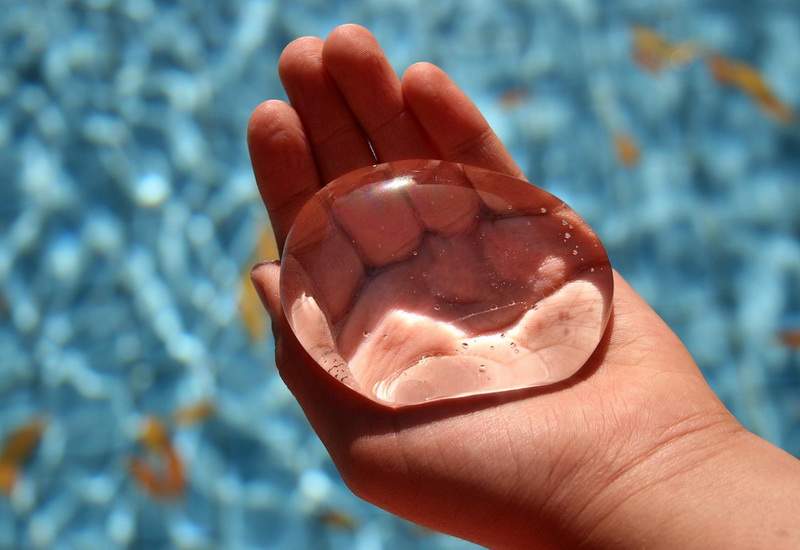 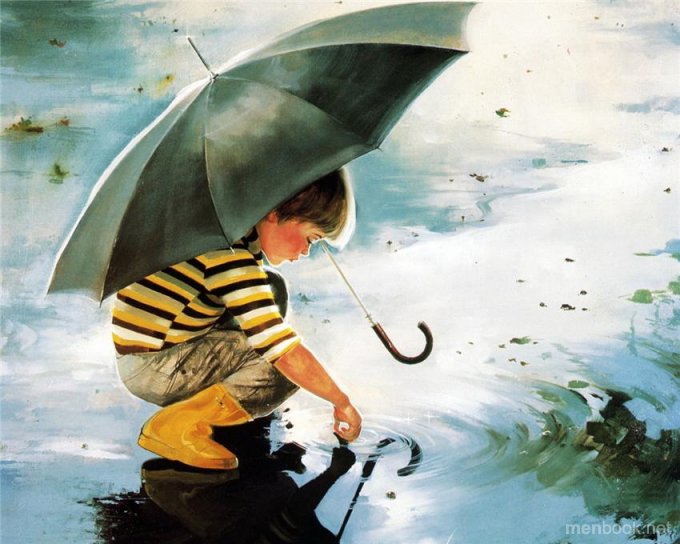 «Не разлей вода»
Сказка про Воду... и не только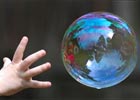 Берегите эти земли, эти воды, 
Даже малую былиночку любя.
Берегите всех зверей внутри природы, 
Убивайте лишь зверей внутри себя.Е. ЕвтушенкоВ некотором царстве, в некотором государстве, на зеленой прекрасной планете жили – были четыре лучших друга. Звали их Земля, Воздух, Огонь и Вода. Жили они в мире, никогда не ссорились. И все прекрасно было. Луга зеленели, на них паслись стада животных. Цвели прекрасные цветы, от них исходил такой аромат, что кружилась голова. Моря были спокойны. Их ласковые волны плескались о желтый песок пляжей. Ручейки, весело переговариваясь между собой, сбегались в реки, а реки плавно и горделиво, неся свои прозрачные, нежно голубые воды, впадали в озера и моря. На этой планете жили красивые, улыбчивые люди. Друзья никогда не досаждали им, и люди очень почитали их.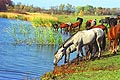 На полянке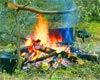 В один прекрасный солнечный день друзья весело резвились на цветущей полянке. Огонь развел костер. Вода тихо булькала в котелке и журчала в ручейке. Воздух легким Ветерком обдувал костер, помогая ему гореть. Долетая до ручья, он, ударяясь о Воду, заставлял ее смеяться, и от этого поверхность воды начинала рябить. Жирная, черная Земля лежала под ними и тихо улыбалась от счастья. Вся ее поверхность была покрыта густой травой и цветами. А чуть поодаль виднелся лес, в котором видимо- невидимо грибов, ягод, фруктов. Всем было хорошо.Космический корабль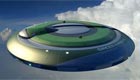 И вдруг на эту поляну приземлился серебристого цвета космический корабль. Из него вышел злой волшебник Срам. Он искал во вселенной Воду. На его планете была и Земля, и Воздух, и Огонь. Не было только Воды. Земля была серого цвета. Ни одна травинка, ни один цветочек не тянулся из нее. Воздух, со злости, поднимал с Земли толстые слои пыли. От этого темень опускалась на планету. 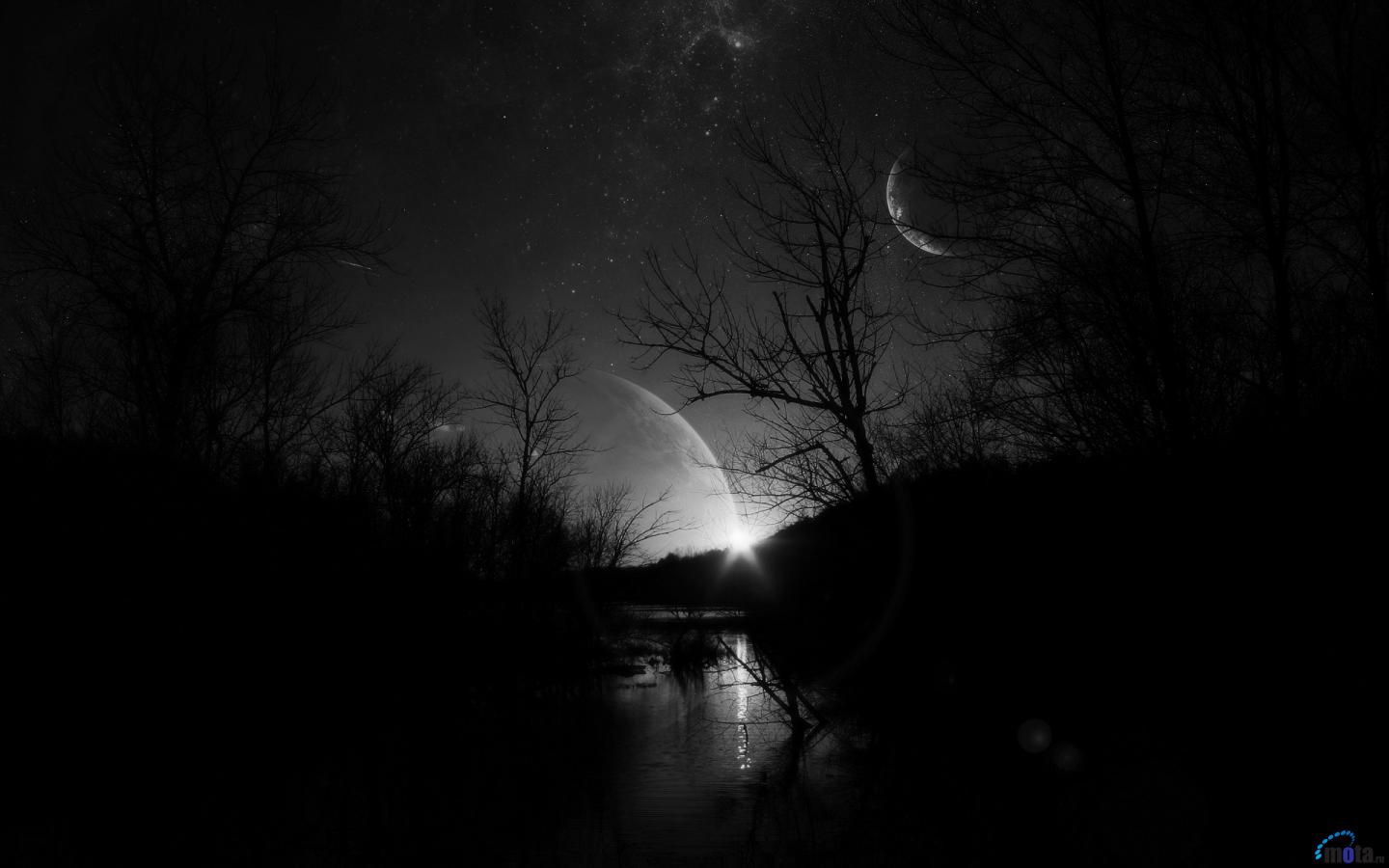 Огонь время от времени вырывался из недр на поверхность и тогда на Земле застывали толстые наросты лавы. Срам впервые прилетел на эту планету. От ее красоты у него перехватило дыхание. И стал он думать: как бы собрать всю Воду на этой планете и увезти на свою. "Да, когда все дружны, ничего у меня не получиться. Надо их рассорить" – подумал Срам.А кто главный?Подошел он к друзьям и ласково поздоровался. Друзья были гостеприимны и пригласили его отдохнуть под тенью густых деревьев. Срам, испив воды из ручья, нежился в прохладе. И вот он спрашивает:– А кто у вас главный? Когда ему ответили, что таковых нет. Он еще пуще удивился:– Как это нет главного? Да как вы вообще так можете жить?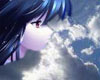 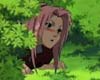 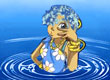 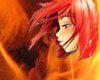 Призадумались неразлучные друзья. А ведь и вправду, кто же у них главнее. Первой возмутилась Земля:– Я вас всех главнее. Благодаря мне все растет.Тогда воскликнул Воздух:– А не я ли окутываю тебя, чтобы тебе было комфортно.Тут возразил Огонь:– Я так стараюсь, чтобы ненароком не повредить тебя.Оскорбилась Вода:– Как вам не стыдно. Я превращаюсь Дождем, становлюсь Туманами, теку Реками, расплываюсь Озерами, Морями и Океанами, поднимаюсь в небо Тучами, преобразуюсь в Пар, расстилаюсь Снегами и замерзаю Льдом. И все это ради вас, я так изменяюсь. И никогда я не говорила, что я главная.Но друзья были непреклонны. Спорили они долго, уже и другой день настал, а спорщики еще и не собирались мириться. Наоборот, все только распалялись и ругались все громче и громче.ПропажаВоспользовавшись неразберихой, злой волшебник Срам собрал Воду со всей Земли и заточил глубоко под Землю, образовав огромные подземные Озера. Обрадовался Срам. Теперь он может, слетав за большим кораблем на свою планету, забрать всю Воду с собой. "Нужно мне всего три дня и три ночи. И моя планета будет цветущей, а на этой погибнет все живое" – размышлял Срам вслух.Воздух услышал первый. Он ведь находится везде. Кинулся он к Земле и Огню, и говорит:– Нам нужно найти Воду и вернуть назад. Через трое суток прилетит Срам и заберет ее на свою планету. А здесь все погибнет.ПоискиИ пошли друзья на поиски воды. И что же они увидели! На Земле нет ни рек, ни морей, ни озер, ни океанов. Рыбы, жадно глотают ртом воздух и просят Воды. Нещадно палит солнце, так как на небе нет ни одного облачка. Растения засыхают, а животные страдают от жажды. И все просят пить, пить...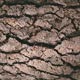 Воздух, превратившись в Ветер, обшарил все укромные уголочки Земли. Но не было нигде даже следа от Воды. Огонь, опустившись вниз по кратерам вулканов, тоже ничего не нашел. Земля, прислушиваясь к себе, не обнаружила ни одного источника на своем теле. Воды не было нигде. – Да, что она сквозь Землю провалилась! Воскликнул Воздух. – А может и сквозь меня. Согласилась Земля. – Только как мы к ней попадем? Спросил Огонь.– Надо пойти к людям и попросить у них помощи. Сказала Земля.К людямИ тогда они отправились к людям. Люди ничего не знали, не ведали. Они терялись в догадках. Что же произошло? Почему Вода, их живительная влага, без которой они не могли жить, исчезла в одно мгновение? Дети и женщины от жажды уже теряли сознание. Все собрались на большой совет решать, что им делать.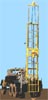 И тут воскликнул Огонь:– Нужно пробурить глубокую скважину, чтобы достичь Воды.Все дружно взялись за работу. Бурили до самой ночи. Фонтан       И вот из скважины вырвался Фонтан. Он был сначала слабенький, но со временем сила его окрепла и на Землю полилась живительная влага. На небе повисла прекрасная Радуга. Появились Облака, которые собрались в Тучи. И пролил благодатный Дождь. Это Вода вырвалась из своего заточения и приняла свои причудливые формы. Высохшие русла рек наполнились. А за ними и все Моря и Океаны. Как все обрадовались! Веселью не было конца.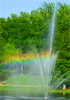 Не разлей вода С тех пор друзья жили в мире и согласии. Их стали называть "не разлей вода". Больше они никогда не выясняли кто же у них главный. Ведь и так все ясно. Вода – начало всех начал. А злой Срам вернулся к себе домой. Но попытки украсть Воду он не оставил. Поэтому нужно беречь и ценить самое дорогое, что мы имеем – Воду.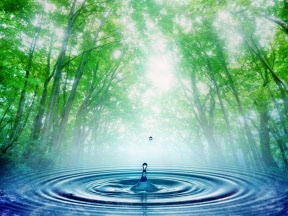 Управление образования администрацииСтарооскольского городского округа Белгородской областиМуниципальное бюджетное дошкольное образовательное учреждениедетский сад комбинированного вида №52 Ласточка»ПРОЕКТ НА ТЕМУ:« Водичка, водичка»          Вторая младшая группа №4 «Непоседы»                                         Воспитатели:                                             Емельянова С.И.                                              Сухачева Е.Н.Старый Оскол 2013 г. С К А З К А     « НЕ РАЗЛЕЙ ВОДА»О ТОМ, КАК ЛЮДИ РЕЧКУ ОБИДЕЛИ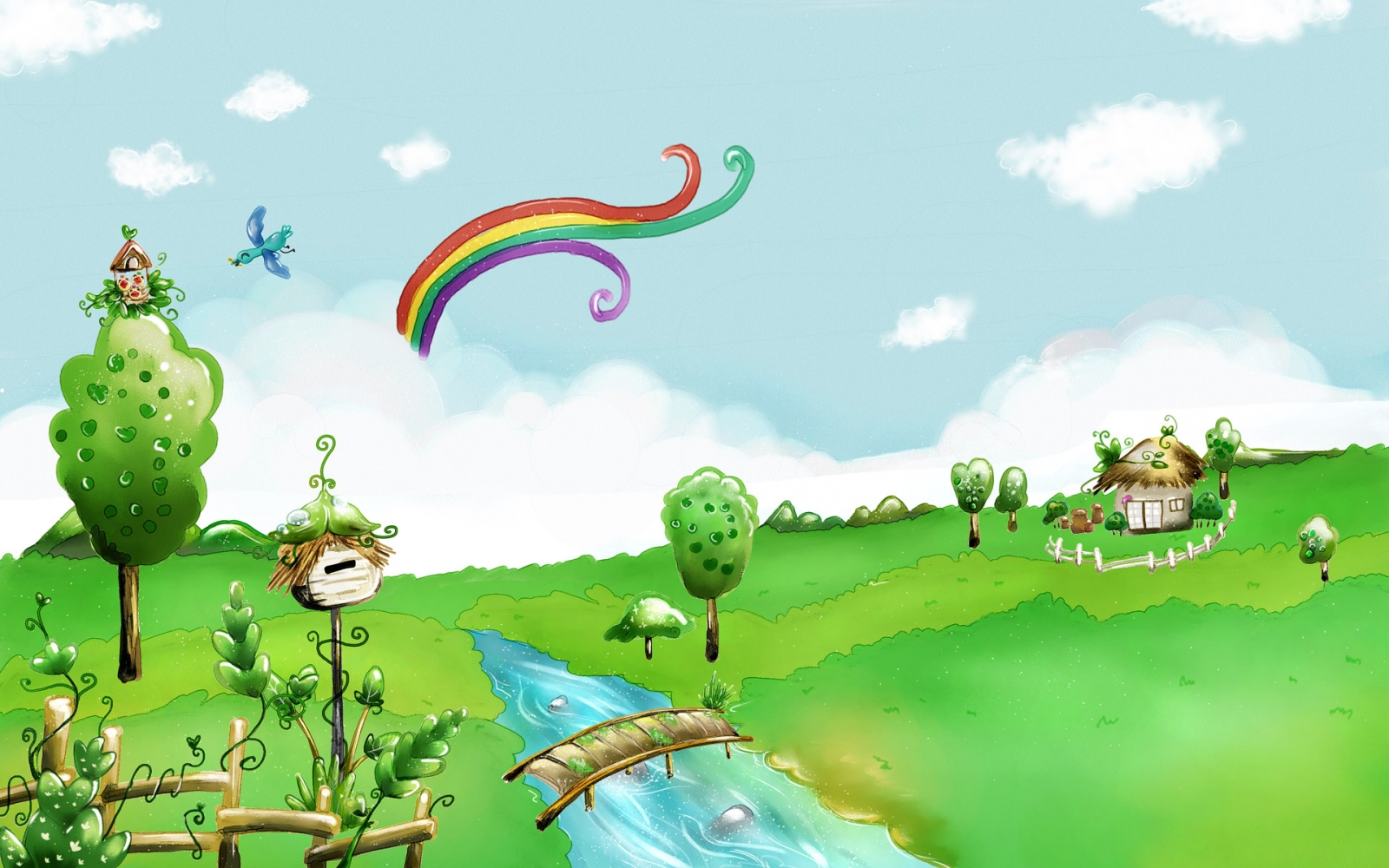                   «Как люди речку обидели»Жила-была голубая Речка с чистой, прозрачной водой. Она была очень веселой и любила, когда к ней приходили гости. "Посмотрите, какая я чистая, прохладная, красивая. Как много жильцов в моей воде: и рыбы, и раки, и птицы, и жуки. Я приглашаю вас в гости, приходите искупаться, отдохнуть. Я буду вам рада", - говорила Речка. Однажды к ней в гости пришли папа, мама и мальчик Костя. Семья расположилась на берегу и начала отдыхать: загорать и купаться. Сначала папа развел костер, потом наловил много-много рыбы. Мама нарвала огромный букет красивых белых кувшинок, но они быстро увяли, и их пришлось выбросить. Костя вытащил из реки много ракушек, разбросал их по берегу, а некоторые разбил камнем, чтобы выяснить, что у этих ракушек внутри. Потом он поймал лягушку и раздавил ее, потому не любил лягушек. И еще он наступил на большого черного жука, который неосторожно оказался рядом. Когда семья собралась уходить домой, папа выбросил все пустые банки в речку, мама спрятала в кустах грязные паке ты и бумажки. Она очень любила чистоту и не терпела мусора в своем доме. Когда гости ушли, голубая речка посерела, стала грустной и больше никогда никого не звала к себе в гости.Вопросы для обсуждения:Какой была Речка до прихода Костиной семьи? Опиши ее. Почему она посерела и погрустнела после того, как папа, мама и Костя отдохнули на ее берегу? Как папа, мама и Костя обидели Речку и ее жителей? Почему так нельзя поступать? Что бы ты сделал на месте Кости?При обсуждении ответов подчеркните, что и папа, и мама, и Костя могли обидеть речку не потому, что хотели этого. Скорее всего, как и многие люди, они просто не знали правил поведения на отдыхе и не задумывались над тем, что к реке надо бережно относиться. Например, мама была аккуратной дома, но считала, что на берегу реки мусор выбрасывать можно. Если все люди будут знать, что речку нельзя обижать и почему именно, то речки на земле останутся голубыми.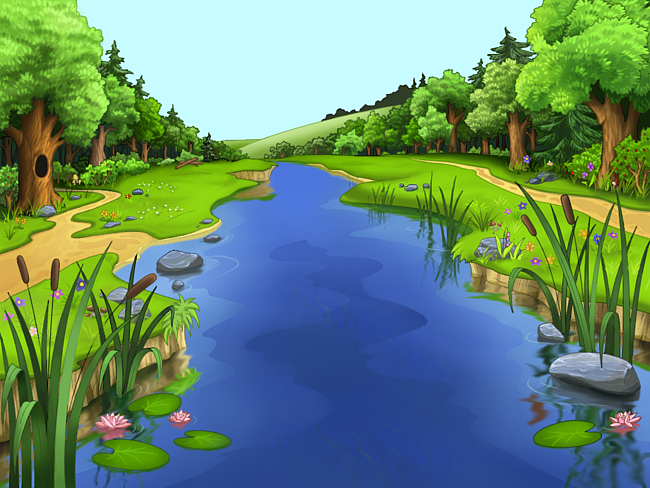 